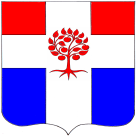 СОВЕТ ДЕПУТАТОВМУНИЦИПАЛЬНОГО ОБРАЗОВАНИЯПЛОДОВСКОЕ СЕЛЬСКОЕ ПОСЕЛЕНИЕмуниципального образования Приозерский муниципальный районЛенинградской областиР Е Ш Е Н И Еот 28 января 2022 года                                   № 121О внесении изменений в Порядок определения размера арендной платы за использование земельных участков, находящихся в собственности муниципального образования Плодовское сельское поселение, утвержденный решением Совета депутатов муниципального образования Плодовское сельское поселение от 18.03.2019 года № 199	В соответствии с постановлением Правительства Ленинградской области  от 22.12.2017 года № 603 «О внесении изменений в постановление Правительства Ленинградской области  от 28.12.2015 года № 520  «Об утверждении порядка определения размера арендной платы за использование земельных участков, находящихся в  собственности Ленинградской области, а также земельных участков, государственная собственность на которые  не разграничена, в Ленинградской области, предоставленных без проведения торгов, и признании утратившими силу отдельных постановлений Правительства Ленинградской области», решением Совета депутатов муниципального образования Приозерский муниципальный район Ленинградской области от 20.02.2018 года № 235 «О внесении изменений в Решение Совета депутатов от 16 февраля 2016 года № 100 «Об утверждении коэффициента обеспеченности объектами инженерной инфраструктуры и коэффициента развития при определении размера арендной платы за использование земельных участков, государственная собственность на которые не разграничена, на территории муниципального образования Приозерский муниципальный район», руководствуясь Федеральным законом от 06.10.2003 года № 131-ФЗ «Об общих принципах организации местного самоуправления в Российской Федерации» Совет депутатов муниципального образования Плодовское сельское поселение РЕШИЛ:1. Внести изменения в Порядок определения размера арендной платы за использование земельных участков, находящихся в собственности муниципального образования Плодовское сельское поселение, утвержденный решением Совета депутатов муниципального образования Плодовское сельское поселение от 18.03.2019 года № 199, изложив приложение 2 к Порядку в следующей редакции:«Коэффициент обеспеченности объектами инженерной инфраструктуры (Кио)Во всех кадастровых кварталах, не указанных в Приложении 2,
Кио устанавливается в размере 1.»2. Опубликовать настоящее решение в СМИ и на официальном сайте муниципального образования Плодовское сельское поселение.3. Настоящее решение вступает в силу с момента его официального опубликования.4. Контроль за исполнением настоящего решения оставляю за собой.Исполнитель: Лапова Д. Ю. – тел.: 8(81379)96-145Разослано: дело-3, прокуратура-1№ п/пНаселенный пунктКадастровые кварталыЗначение коэффициента1.п. Плодовое47:03:061000147:03:06100021,82.п. Тракторное47:03:06030011,8Глава муниципального образования                                                                       А. Н. Ефремов